National Written-Off Vehicle Notification MR11 03 18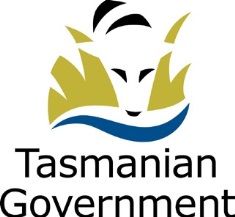 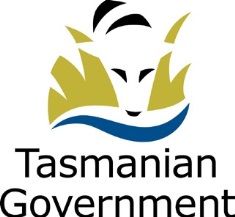 This form must be completed and sent to the jurisdiction where the vehicle is, or was, last registered before disposing of the vehicle. It applies to all light motor vehicles, caravans, trailers and motorcycles. For reporting other classes of vehicle you should check with the registration authority.* Mandatory information where applicable.^ Mandatory for NSW, NT and QLD vehicles. Contact the registration authority if you do not have a client/customer number.       Make*	Vehicle type* (please tick)Model*	Motor vehicle	Caravan	Trailer 	MotorcycleRegistration no.	State or Territory 	Engine no. VIN* (17 characters)Approval no.(SA)	Label no.(TAS)Surname*/company name*	Licence No. Given name(s)*/ABN*	Mobile No.*Address*	PostcodeType of notifier (please tick)	Insurer	Auction house	Dealer	Auto dismantler	Assessor	Owner	OtherClient/customer no.^	Insurance claim no.Incident date	Date write-off decision made*	Notifier’s reference no.Odometer reading	Write-off type* (please tick)	Repairable write-off	Statutory write-offI declare that the information given on this form is true and correct.	Signature	DateRefer to reverse side of form for instructions.1st Incident type	Damage location	1	2	3	4	5	6	7	8	9	10	11	12	13	14Damage location	15	16	17	18	19	20	21	22	23	24	25	26	27	28Damage location	29	30	31	32	33	34	35	36	37	38	39	40	412nd Incident type	Damage location	1	2	3	4	5	6	7	8	9	10	11	12	13	14Damage location	15	16	17	18	19	20	21	22	23	24	25	26	27	28Damage location	29	30	31	32	33	34	35	36	37	38	39	40	411. Incident type code: Select the ‘incident type’ that has resulted in the damage from one of the six kinds listed below and enter the code letter next to the 1st Incident type. If a second ‘incident type’ is involved, enter the applicable code letter next to the 2nd Incident type.2. Damage location: Refer to the diagrams and list below and match an appropriate Damage severity code to each location where the vehicle is damaged. Enter the ‘damage severity codes’ against the numbered ‘damage locations’ in the 1st Incident type table below. Only use the second table if a second incident type has also caused damage.Incident type codeD Dismantled/Stripped 	F Fire	H Hail	I Impact	M Malicious	W Water (salt or fresh)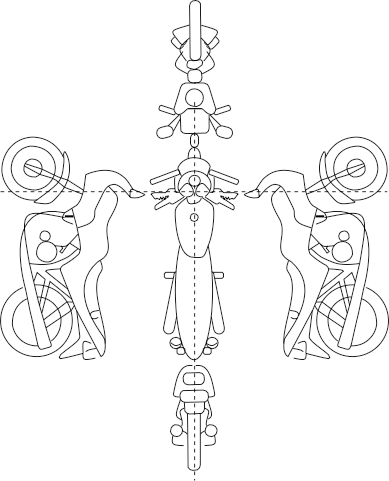 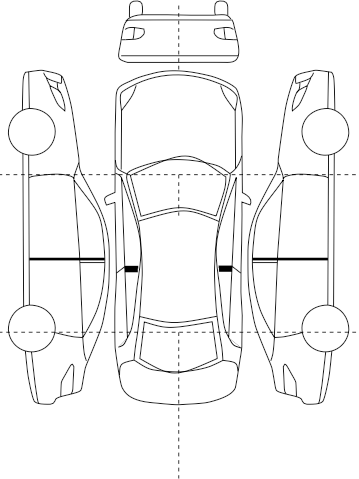 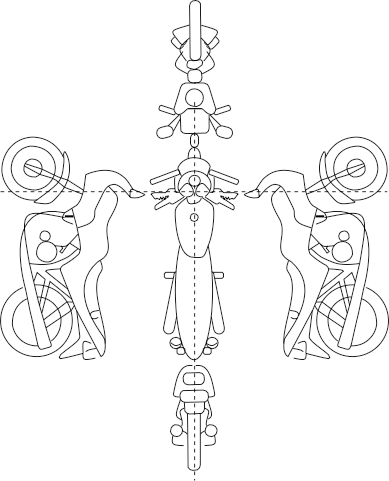 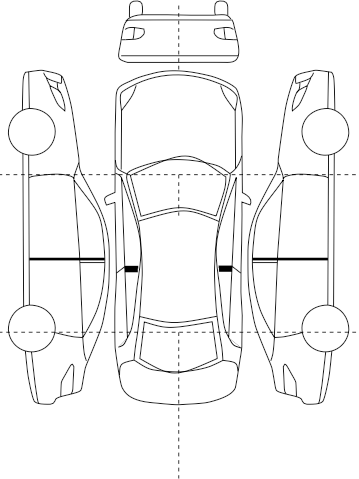 Damage locationMotor vehicle	Caravan/trailer	Motorcycle1 Passenger2 Driver	10	10 Frontfrontfront	Front7 EnginePassenger side8 RoofDriver sidePassenger rear9 InteriorDriver rear11 RearLeft rearRight rear14   Whole vehicle 	21   Chassis/structural rails (driver)	28   D pillar passenger	35   Suspension (driver front)15   Floor pan (passenger front) 	22   A pillar passenger	29   D pillar driver 	36   Suspension (passenger rear)16   Floor pan (driver front) 	23   A pillar driver 	30   Engine block (cracked, fractured) 	37   Suspension (driver rear)17   Floor pan (passenger rear)	24   B pillar passenger	31   Transmission case	38   Airbag front18  Floor pan (driver rear)	25  B pillar driver 	32  Differential  case	39  Airbag side19   Fire wall	26   C pillar passenger	33  Axle housing	40  Airbag curtain20   Chassis/structural rails (passenger)    27   C pillar driver 	34   Suspension (passenger front) 	41   Seat belt pre-tensionerDamage severity codeRegistration and Licensing ServicesGPO Box 1002HOBART  TAS  7001Telephone: 1300 135 513tes@stategrowth.tas.gov.auA full description of the national damage assessment criteria and how to apply them is set out in the publication Damage Assessment Criteria for the Classification of Statutory Write-Offs (2011)published by the National Motor Vehicle Theft Reduction Council and Austroads. A PDF version of the publication can be downloaded free of charge from carsafe.com.au or austroads.com.auConfidentiality NoticeThe information contained in this form is required by law to be recorded on a written-off vehicle register and may be disclosed or used for investigation, law enforcement or other purposes in accordance with the legislation of the State or Territory concerned. It will not be disclosed to any third parties without consent unless authorised by law. Check with your registration authority for details of any local variation from these general provisions. 
PERSONAL INFORMATION PROTECTION STATEMENT  You are providing personal information to the Registrar of Motor Vehicles, who will manage that information in accordance with the Personal Information Protection Act 2004 and relevant provisions of the Vehicle and Traffic Act 1999. The personal information collected here will be used by the Registrar of Motor Vehicles for driver licensing and vehicle registration purposes, and related purposes under the Vehicle and Traffic Act 1999 and associated laws, including for national identity matching and verification purposes. Failure to provide this information may result in your application not being processed, or records not being properly maintained. The Registrar of Motor Vehicles may also use the information for related purposes, or disclose it to third parties in circumstances allowed for by law. You have the right to access your personal information by request to the Registrar of Motor Vehicles and you may be charged a fee for this service.AHeavy panelEUnrepairableIMinor strippingMWater (fresh)BLight panelFMajor mechanical damageJMajor vandalismNBurnt/blisteredCHeavy structuralGMinor mechanical damageKMinor vandalismOSmoke and heatDLight structuralHMajor strippingLWater (salt)PMinor smoke